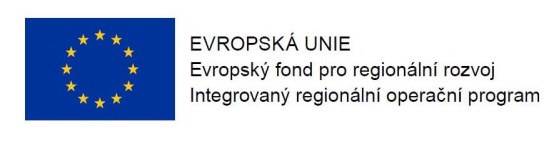 Program semináře pro žadatele k 72.výzvě v rámci IROP:„Cyklodoprava II“ Datum:				16. 5. 2017	Místo konání:  	sál zastupitelstva, Hynaisova 10, OlomoucZahájení:		16.5. 2017, 9:00 hodinPředpokládané ukončení:	13:00 hodin8:30 – 9:00               Prezence účastníků + malé občerstvení9:00 – 9:15            	Zahájení, úvodní slovo zástupce Eurocentra Olomouc a zástupce Centra pro regionální rozvoj České republikyMSc. B.A. Radovan Dluhy-Smith, Koordinátor komunikačních aktivit o ESI fondech, Eurocentrum Olomouc;	Ing. Aleš Marousek, ředitel územního odboru IROP pro Olomoucký kraj Centra pro regionální rozvoj České republiky9:15 –  10:00	Vyhlášená 72. výzva IROP „Cyklodoprava II“ - parametry výzvy, podporované aktivity, způsobilé výdaje, povinné přílohy žádosti o podporu, rozdíly oproti 16. Výzvě, dotazy 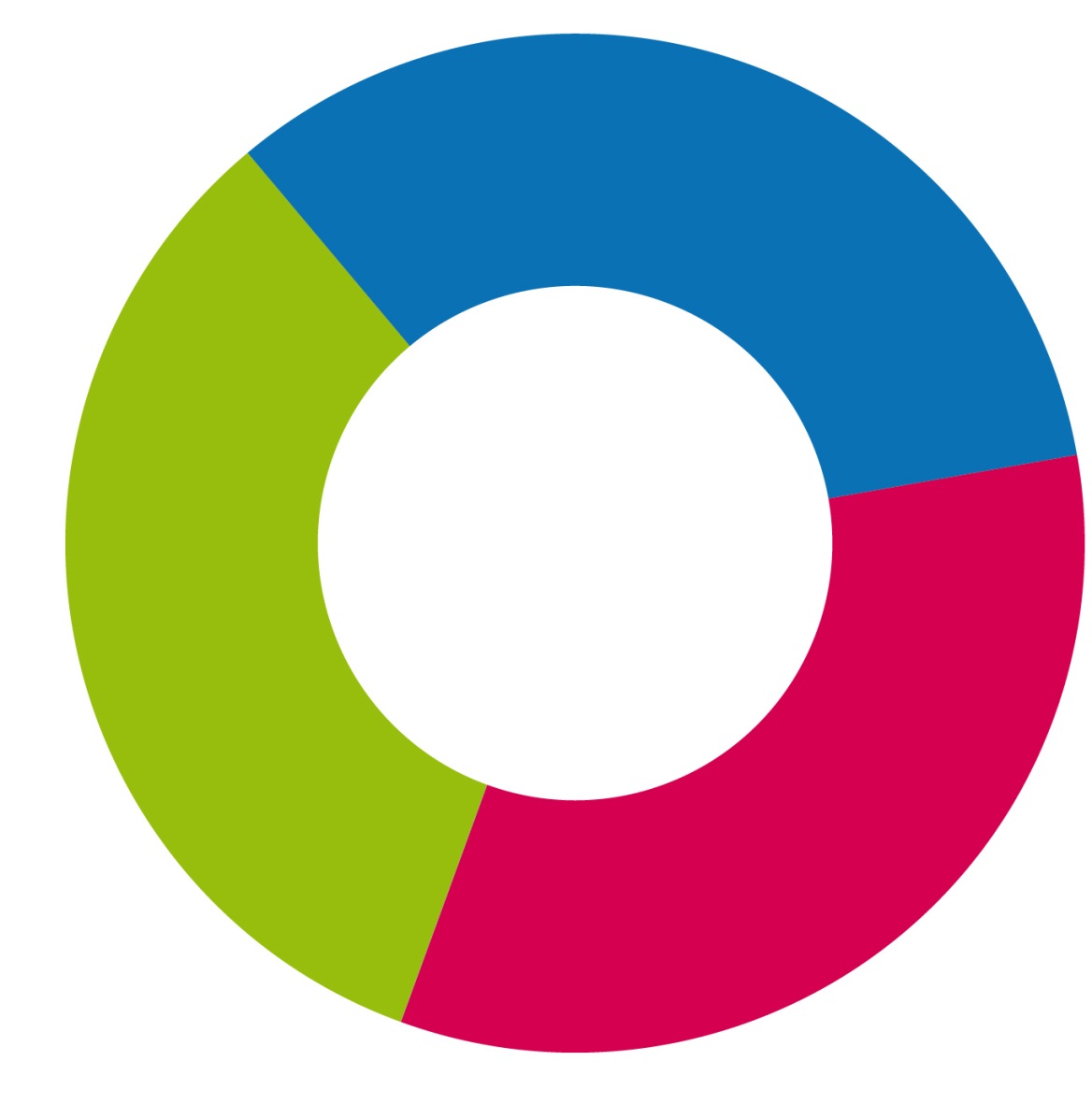 	Ing. Jitka Ondrušková, Centrum pro regionální rozvoj České republiky10:00 – 10:30 	Vyhlášená 72. výzva IROP „Cyklodoprava II“ - systém příjmu a hodnocení žádosti o podporu a další administrace projektu, dotazy	Ing. Jitka Ondrušková, Centrum pro regionální rozvoj České republiky10:30 – 11:00	Coffee break + diskuse11:00 – 11:30	Základní informace o aplikaci MS2014+, postup při podání žádosti o podporu, dotazy	Ing. Kateřina Procházková, Centrum pro regionální rozvoj České republiky11:30 – 12:00 	Zadávání a kontrola veřejných zakázek, dotazy	Mgr. Barbora Dedková, Centrum pro regionální rozvoj České republiky	12:00 – 13:00	Diskuse13:00 	Závěr